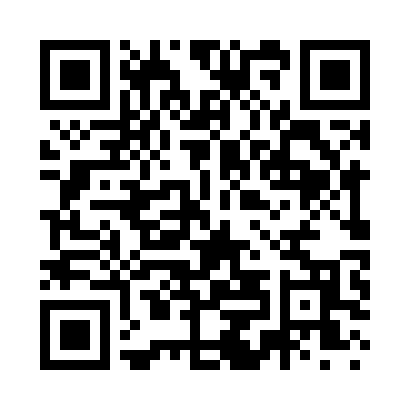 Prayer times for Churdan, Iowa, USAMon 1 Jul 2024 - Wed 31 Jul 2024High Latitude Method: Angle Based RulePrayer Calculation Method: Islamic Society of North AmericaAsar Calculation Method: ShafiPrayer times provided by https://www.salahtimes.comDateDayFajrSunriseDhuhrAsrMaghribIsha1Mon4:025:461:225:258:5810:412Tue4:035:471:225:258:5810:413Wed4:045:471:225:258:5710:404Thu4:055:481:225:258:5710:405Fri4:065:481:235:258:5710:396Sat4:075:491:235:258:5610:397Sun4:085:501:235:258:5610:388Mon4:095:501:235:258:5610:379Tue4:105:511:235:258:5510:3610Wed4:115:521:235:258:5510:3611Thu4:125:531:245:258:5410:3512Fri4:135:531:245:258:5410:3413Sat4:145:541:245:258:5310:3314Sun4:155:551:245:258:5310:3215Mon4:175:561:245:258:5210:3116Tue4:185:571:245:258:5110:3017Wed4:195:571:245:258:5110:2918Thu4:205:581:245:258:5010:2719Fri4:225:591:245:258:4910:2620Sat4:236:001:245:248:4810:2521Sun4:246:011:245:248:4710:2422Mon4:266:021:245:248:4610:2223Tue4:276:031:245:248:4610:2124Wed4:286:041:245:238:4510:2025Thu4:306:051:245:238:4410:1826Fri4:316:061:245:238:4310:1727Sat4:336:071:245:238:4210:1628Sun4:346:081:245:228:4110:1429Mon4:356:091:245:228:4010:1330Tue4:376:101:245:228:3810:1131Wed4:386:111:245:218:3710:09